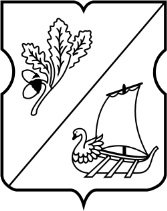 СОВЕТ ДЕПУТАТОВ муниципального округа Старое Крюково РЕШЕНИЕ17 марта 2015 года № 03/06Об организации работы Совета депутатов муниципального округа Старое Крюково на 2 – ой квартал 2015 годаВ соответствии  со статьёй 2 Регламента Совета депутатов муниципального округа Старое Крюково Совет депутатов муниципального округа Старое Крюково решил:1. Утвердить график заседаний Совета депутатов муниципального округа  Старое Крюково на 2– ой квартал 2015года (приложение 1).2. Утвердить план работы Совета депутатов муниципального округа  Старое Крюково на 2– ой квартал 2015года (приложение 2).3. Утвердить график приема населения депутатами Совета депутатов муниципального округа  Старое Крюково на 2– ой квартал 2015года  (приложение 3).4. Контроль за выполнением настоящего решения возложить на главу муниципального округа Старое Крюково  Суздальцеву И.В. Глава муниципального округаСтарое Крюково						          И.В.Суздальцева       Приложение 1к решению Совета депутатов                                                        муниципального округа                                                                                                       Старое Крюково от 17 марта 2015 года № 03/06 График заседаний Совета депутатов муниципального округа Старое Крюково  на 2-ой квартал 2015 года Дата проведения - 21 апреля, вторник,                                      19 мая, вторник,                                      16июня, вторник.   Начало заседаний: 15.00 часов  Место заседаний: корпус № 828, администрация муниципального округа, зал заседаний.Приложение 2к решению Совета депутатов муниципального округа Старое Крюковоот 17 марта 2015года № 03/06 ПЛАНработы  Совета депутатов муниципального округа Старое Крюково  на 2–ой квартал 2015годаПриложение 3к решению Совета депутатов муниципального округа Старое Крюково от 17 марта 2015 года № 03/06Графикприема населения депутатами Совета депутатов муниципального округа Старое Крюково апрель, май, июнь 2015 годПрием населения проводится с 16 00 до 18 00   Справки и запись по телефону: 499-710-44-44 №п.п.Наименование вопросовДатаОтветственный(докладчик)апрель21.04.20151.Об итогах  внешней проверки КСП годового отчёта «Об исполнении бюджета ВМО Старое Крюково в городе Москве за 2014 год». Суздальцева И.В., глава МО2. О проекте решения  Совета депутатов «Об исполнении бюджета ВМО Старое Крюково в городе Москве за 2014 год»  «О назначении публичных слушаний по проекту решения «Об исполнении бюджета ВМО Старое Крюково в городе Москве за 2014 год»Суздальцева И.В., глава МО 3.  Об исполнении бюджета за 1-ый квартал 2015года.Суздальцева И.В., глава МО 4. О работе ГБУ «Славяне» в летний период 2015годаНикитина Е.Д.Заседания комиссий Совета депутатовВ соответствии с планами работы комиссийПредседатели комиссиймай 19.05.2015        1.Об исполнении бюджета ВМО Старое Крюково в городе Москве  за 2014 годСуздальцева И.В., глава МО 2.О внесении изменений в Положение о бюджетном процессе муниципального округа Старое Крюково3.РазноеЗаседания комиссий Совета депутатов В соответствии с планами работы комиссийПредседатели комиссийиюнь16.06.20151.Согласование ежеквартального сводного районного календарного плана по досуговой, социально — воспитательной и физкультурно-оздоровительной и спортивной  работе с населением управы района Старое Крюково на 3-ий квартал 2015 года. Управа района Старое Крюково2.Об организации работы Совета депутатов  на 3-ий квартал 2015г. Павлова З.И., председатель комиссии 3.Об отпуске главы муниципального округа Старое КрюковоПавлова З.И., председатель комиссии4.О поощрении депутатов Совета депутатов МО Старое Крюково за II квартал 2015г.Павлова З.И., председатель комиссииЗаседания комиссий Совета депутатов В соответствии с планами работы комиссийПредседатели комиссийФамилия, имя, отчество депутатаДата приемаАдрес приема населения№ 1 801, 807, 808, 856, 802, 803, ул. Солнечная д.6, д,6 А, 810, 811, 812, 813, 814, 815ГорбачеваИрина Михайловна02.04; 07.05; 04.06г. Зеленоград, корп. 828; Совет депутатов МО Старое Крюково № 1 801, 807, 808, 856, 802, 803, ул. Солнечная д.6, д,6 А, 810, 811, 812, 813, 814, 815КулакСветлана АнатольевнаКаждый понедельник с 13.00 до 17.00г. Зеленоград, корп. 816, ГБОУ «Гимназия 1528»,№ 1 801, 807, 808, 856, 802, 803, ул. Солнечная д.6, д,6 А, 810, 811, 812, 813, 814, 815Кулин Николай АлександровичПервый вторник с 14.00 до 17.00г. Зеленоград, корп. 907, ГБУ «Спортивная школа № 112»№ 2 929, 930, 830, 831, 832; 820. 826, 828, 854; 824, 828А, 828Б, 833, 834А, 834Б, 834В, 837 ,839, 840, 841, 842 КисловскаяИрина Петровна23.04; 21.05; 25.06г. Зеленоград, корп. 832   ГБУК «Творческий Лицей"№ 2 929, 930, 830, 831, 832; 820. 826, 828, 854; 824, 828А, 828Б, 833, 834А, 834Б, 834В, 837 ,839, 840, 841, 842 ЧерненкоЕлена Аскольдовна02.04; 07.05; 04.06г. Зеленоград, корп. 826, ГБУ ТЦСО Зеленоградский филиал «Солнечный»№ 3 901,902А,904; 914, 915, 919; - 905, 906, 918; 902, 903ПавловаЗинаида Ивановна09.04; 14.05; 18.06г. Зеленоград, корп. 828; Совет депутатов МО Старое Крюково № 3 901,902А,904; 914, 915, 919; - 905, 906, 918; 902, 903СуздальцеваИрина ВикторовнаКаждый понедельник с 13.00 до 17.00г. Зеленоград, корп. 828; Совет депутатов МО Старое Крюково № 3 901,902А,904; 914, 915, 919; - 905, 906, 918; 902, 903УдаловВячеслав Владимирович16.04; 21.05; 18.06г. Зеленоград, корп. 907, ГБУ «Спортивная школа № 112»№ 4 908,909,913,927,921, 922, 923, 926, 924, 925, 931, 933; 916, 917, 920, ул. Калинина,26стр. А, 3А, 28, 30, 37стр. 2А, 39; Панфиловский пр-т,40, 46; ул. Рабочая,25. 29, 31стр.1А; ул. Щербакова, 31, 33. 33А, 33Б, 39. 39А, 40, 43, 46, 50  КопейкинЮрий Константинович23.04; 21.05; 25.06г. Зеленоград, корп. 855, ГБОУ СПО технологический техникум № 4 908,909,913,927,921, 922, 923, 926, 924, 925, 931, 933; 916, 917, 920, ул. Калинина,26стр. А, 3А, 28, 30, 37стр. 2А, 39; Панфиловский пр-т,40, 46; ул. Рабочая,25. 29, 31стр.1А; ул. Щербакова, 31, 33. 33А, 33Б, 39. 39А, 40, 43, 46, 50  МорозовИгорь ВладимировичКаждый первый понедельникг. Зеленоград, корп. 828; Совет депутатов МО Старое Крюково № 4 908,909,913,927,921, 922, 923, 926, 924, 925, 931, 933; 916, 917, 920, ул. Калинина,26стр. А, 3А, 28, 30, 37стр. 2А, 39; Панфиловский пр-т,40, 46; ул. Рабочая,25. 29, 31стр.1А; ул. Щербакова, 31, 33. 33А, 33Б, 39. 39А, 40, 43, 46, 50  ТрутневНиколай Филиппович30.04; 28.05г. Зеленоград, корп. 828; Совет депутатов МО Старое Крюково 